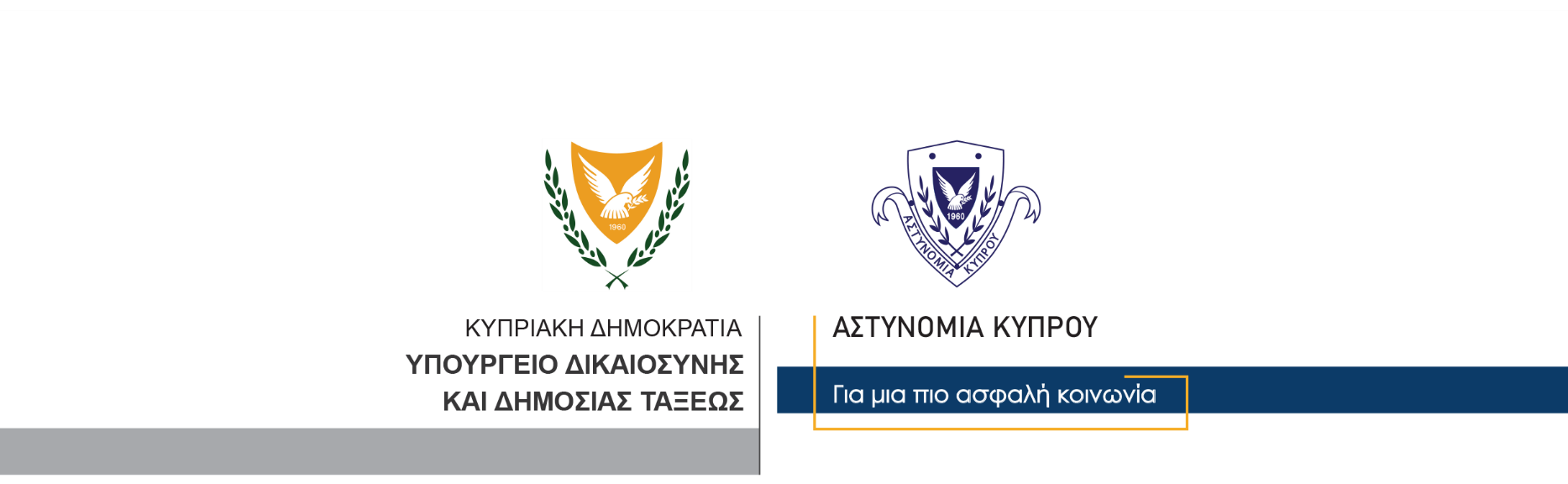 3 Ιουλίου, 2023  Δελτίο Τύπου 2Σύλληψη δύο προσώπων για παράνομη κατοχή περιουσίας και κατοχή διαρρηκτικών εργαλείωνΓύρω στις 10.50 χθες βράδυ, μέλη του ΟΠΕ Λάρνακας, κατά τη διάρκεια μηχανοκίνητης περιπολίας ανέκοψαν για έλεγχο δύο πρόσωπα τα οποία κινούνταν με ποδήλατα, στη Λάρνακα.Σε έλεγχο που ακολούθησε, για ταυτοποίηση των στοιχείων τους, διαπιστώθηκε ότι επρόκειτο για δύο 38χρονους κάτοικους Λάρνακας. Στη συνέχεια, κατά την έρευνα που διενεργήθηκε, εντοπίστηκαν στην κατοχή του ενός 38χρονου ένα φανάρι, ένας κόπτης μετάλλων, ένας κόπτης καλωδίων καθώς και μια καπνοσύριγγα με ίχνη καμένης ουσίας. Επίσης, δεν ήταν σε θέση να δώσει ικανοποιητικές εξηγήσεις όσο αφορά την κατοχή του ποδηλάτου και συνελήφθη για αυτόφωρα αδικήματα.   Επίσης, σε έρευνα που διενεργήθηκε στον δεύτερο 38χρονο, εντοπίστηκαν ένα κατσαβίδι, δύο πένσες, εργαλείο κάβουρας και δύο μαχαίρια με μήκος λεπίδων 21 και 7 εκατοστών αντίστοιχα και συνελήφθη για αυτόφωρα αδικήματα. Σημειώνεται ότι και ο δεύτερος 38χρονος δεν ήταν σε θέση να δώσει ικανοποιητικές εξηγήσεις όσον αφορά την κατοχή του ποδηλάτου που οδηγούσε.Οι δύο 38χρονοι τέθηκαν υπό κράτηση ενώ την υπόθεση διερευνούν το ΤΑΕ Λάρνακας σε συνεργασία με την ΥΚΑΝ (Κλιμάκιο Λάρνακας).		    Κλάδος ΕπικοινωνίαςΥποδιεύθυνση Επικοινωνίας Δημοσίων Σχέσεων & Κοινωνικής Ευθύνης